№ 01-1-21/2053-вн от 30.04.2021                 ҚАУЛЫСЫ	                                                                ПОСТАНОВЛЕНИЕ_2021 жылғы 30 сәуірдегі  №_18	                                                        30  апреля  2021 года №_18_         Нұр-Сұлтан қаласы                                                                               город Нур-СултанО внедрении мобильного приложения «Ashyq» на объектах предпринимательстваВ целях предупреждения распространения коронавирусной инфекции COVID-19 среди населения Республики Казахстан ПОСТАНОВЛЯЮ:Масштабировать реализацию проекта «Ashyq» на объектах предпринимательства на все регионы Республики Казахстан:фитнес-клубы, включая йога центры;спа-центры;сауны, бассейны;компьютерные клубы, включая PlayStation клубы (за исключением лиц до 16 лет); боулинг клубы;кинотеатры;театры и филармонии;объекты общественного питания, за исключением банкетных залов, объектов по типу столовых, фаст-фудов, стрит-фудов;межобластные и городские нерегулярные (туристические) перевозки;бильярдные клубы;концертные залы;добровольных участников;караоке (с 5 мая 2021 года);банкетные залы (с 5 мая 2021 года);выставки;океанариум;марафоны;спортивные мероприятия со зрителями. Утвердить прилагаемые:Алгоритм включения новых участников в проект «Ashyq» согласно приложению 1 к настоящему постановлению;Алгоритм внедрения проекта «Ashyq» и принятия мер при выявлении посетителей с «желтым/красным» статусом согласно приложению 2 к настоящему постановлению;Алгоритм исключения недобросовестных участников из проекта «Ashyq» согласно приложению 3 к настоящему постановлению;Критерии ограничения деятельности социально-экономических объектов, участвующих в проекте «Ashyq», согласно приложению 4 к настоящему постановлению.Акимам областей, городов Нур-Султан, Алматы, Шымкент, НПП «Атамекен» (по согласованию) принять меры в соответствии с компетенцией и обеспечить:1) внедрение проекта «Ashyq» на объектах предпринимательства согласно пунктам 1 и 2 настоящего постановления; 2) определение перечня объектов предпринимательства, участвующих в реализации проекта, согласно пунктам 1 и 2 настоящего постановления;3) информирование населения, физических и юридических лиц о    необходимости использования мобильного приложения «Ashyq» доступного для скачивания в App Store и Play Market для входа на объекты предпринимательства, участвующие в проекте;                                      4) размещение на сайте акиматов информацию об участниках проекта «Ashyq», включая участвующих в тестовом режиме и добровольных участников;5) своевременное внесение лабораториями сведений в лабораторные информационные системы по результатам ПЦР-тестирования на COVID-19 и передачу их в Единый информационный портал Национального центра экспертизы (ЕИП НЦЭ);6) техническую поддержку по обучению населения и предпринимателей посредством организации Cаll-центров;7) доведение до сведения участников проекта о предусмотренной действующим законодательством ответственности за несоблюдение требований, установленных нормативными правовыми актами в сфере санитарно-эпидемиологического благополучия населения и настоящим постановлением.Главным государственным санитарным врачам областей, городов Нур-Султан, Алматы, Шымкент обеспечить:контроль за соблюдением Критериев ограничения деятельности социально-экономических объектов, участвующих в проекте «Ashyq», согласно приложению 4 к настоящему постановлению;согласование заявок добровольных участников проекта «Ashyq» на стадии рассмотрения в региональных палатах предпринимательства, в соответствии с приложением 1 к настоящему постановлению, в целях недопущения к участию запрещенных видов деятельности и объектов, не имеющих разрешительные документы (санитарно-эпидемиологическое заключение о соответствии объекта высокой эпидемической значимости или уведомление о начале деятельности объектов незначительной эпидемической значимости;принятие мер административного воздействия в отношении участников проекта по фактам нарушения требований к организации и внедрению проекта «Ashyq» и в отношении лиц, допустивших нарушения ограничительных и карантинных мер.НПП «Атамекен» (по согласованию) обеспечить:рассмотрение заявок на участие в проекте «Ashyq» согласно приложению 1 к настоящему постановлению и направление списков участников в акиматы;проведение профилактики нарушений среди участников проекта.Субъектам предпринимательства участвующих в проекте «Ashyq»:1) обеспечить соблюдение требований, предъявляемых к внедрению и участию в проекте «Ashyq», согласно приложению 2 к настоящему постановлению.Акимам областей, городов Нур-Султан, Алматы, Шымкент, в соответствии с компетенцией, принять меры и обеспечить:внедрение проекта «Ashyq» на объектах предпринимательства согласно подпунктам 1) – 7) пункта 3 настоящего постановления;эффективность работы мониторинговых групп по профилактике нарушений требований, предъявляемых к внедрению и участию в проекте «Ashyq», согласно приложению 2 к настоящему постановлению. Главным государственным санитарным врачам областей, городов Нур-Султан, Алматы, Шымкент принять меры в соответствии с подпунктами 1) – 3) пункта 4 настоящего постановления.Считать утратившими силу постановление Главного государственного санитарного врача Республики Казахстан от 13 апреля 2021 года № 14 «О проведении пилота по внедрению мобильного приложения «Ashyq» на объектах предпринимательства».Контроль за исполнением настоящего постановления оставляю за собой.Настоящее постановление вступает в силу со дня подписания.Главный государственный санитарный врачРеспублики Казахстан						     Е. КиясовПриложение 1 к постановлению Главного государственного санитарного врача Республики Казахстанот «30» апреля 2021 года № 18Алгоритм включения новых участников в проект «Ashyq»1. Заявки на участие в проекте «Ashyq» для всех новых участников подаются через сайт InfoKazakhstan.kz согласно Схеме 1 к настоящему приложению, за исключением объектов – кинотеатры, объекты общественного питания.2. Заявки на участие в проекте «Ashyq» для объектов – кинотеатры, объекты общественного питания, подаются через отраслевую Ассоциацию, согласно Схеме 2 к настоящему приложению.3. Весь процесс от подачи заявки до размещения списка на сайте акимата не должен превышать 9 календарных дней.4. Основаниями для отказа в участии в проекте «Ashyq» являются:1) несоответствие объекта коду ОКЭД;2) вид деятельности, которая не возобновлена;3) отсутствие разрешительных документов (санитарно-эпидемиологическое заключение, уведомление о начале деятельности).5. Добровольными участниками проекта могут быть субъекты (объекты):1) деятельность которых разрешена, предусматривающие установку мобильного приложения «Ashyq» для обеспечения безопасности сотрудников и минимизации распространения COVID-19 (к примеру, ВУЗы, Банки, промышленные предприятия, частные медицинские центры и другие);2) в отношении которых имеются утвержденные уполномоченным органом в сфере санитарно-эпидемиологического благополучия населения или постановлениями Главного государственного санитарного врача Республики Казахстан требования к деятельности на период введения ограничительных мероприятий, в том числе карантина.6. В отношении добровольных участников проекта «Ashyq» не распространяются льготы, предусмотренные приложением 4 к настоящему постановлению. 7. Информация о добровольных участниках проекта также размещается на сайте акиматов.Схема 1Схема 2 (для заявок, подаваемых через отраслевую Ассоциацию)Приложение 2 к постановлению Главного государственного санитарного врача Республики Казахстан от «30» апреля 2021 года № 18Алгоритм внедрения проекта «Ashyq» и принятия мер при выявлении посетителей с «желтым/красным» статусом 1. На объектах, включенных в проект «Ashyq», субъектом предпринимательства проверяется статус посетителя через QR- код или по ИИН. 2. Субъект предпринимательства при выявлении на объекте посетителя, подлежащего изоляции с «желтым/красным» статусом информирует/сообщает о факте в территориальные департаменты Комитета санитарно-эпидемиологического контроля (далее – ТД КСЭК) посредством мобильной связи, электронной почты с представлением подтверждающих материалов (скриншот «желтый/красный» статус). 3. Допуск посетителей на объекты, участвующие в проекте, осуществляется при условии сканирования посетителем и предъявления на входе на объект специального QR-кода, для определения статуса посетителя: - «зеленый» статус – посетитель обозначен в базе данных как прошедший ПЦР-тестирование с отрицательным результатом на COVID-19 или как вакцинацинированный двумя компонентами;- «синий» статус – отсутствует результат ПЦР-тестирования, не числится как контактный с больным COVID-19;- «желтый» статус – обозначен в базе данных как контактный с больным COVID-19;- «красный» статус – зарегистрирован в базе с положительным результатом ПЦР-тестирования на COVID-19, пациенты со статусом «инфицирован» - код U 07.2. 4. При отсутствии смартфона у посетителя, сотрудник объекта предпринимательства проверяет статус посетителя по ИИН с его согласия в информационной системе.5. Посетители с «желтым/красным» статусом на объекты предпринимательства, участвующих в проекте, не допускаются.6. Участники проекта «Ashyq» обеспечивают соблюдение требований алгоритмов, утвержденных постановлением Главного государственного санитарного врача Республики Казахстан от 25 декабря 2020 года № 67                                «О дальнейшем усилении мер по предупреждению заболеваний коронавирусной инфекцией среди населения Республики Казахстан» и настоящего постановления.7. ТД КСЭК совместно с организацией амбулаторно-поликлинической помощи, после получения информации от субъекта предпринимательства и/или от информационной системы мобильного приложения «Ashyq» (далее – ИС «Ashyq») устанавливает место проживания (нахождения) физического лица, подлежащего изоляции посредством мобильного приложения для дистанционного наблюдения при домашнем карантине, в том числе пациентов с бессимптомными формами COVID-19, а также веб - приложения COVID-19.8. Физическому лицу с «красным» статусом ИС «Ashyq» направляется смс-уведомление (извещение) о наличии положительного ПЦР анализа на COVID-19 и необходимости соблюдения 14-ти дневного домашнего карантина. 9. Физическому лицу с «желтым» статусом ИС «Ashyq» направляется смс-уведомление (извещение) о том, что является близким контактным лицом с инфицированным COVID-19 и о необходимости соблюдения 14-ти дневного домашнего карантина.10. В соответствии с пунктом 3 статьи 102 и подпунктами 6) и 7) пункта 7 статьи 104 Кодекса Республики Казахстан от 7 июля 2020 года «О здоровье народа и системе здравоохранения», в отношении физического лица с «красным» или «желтым» статусом, выносится постановление Главного государственного санитарного врача соответствующей административно-территориальной единицы о проведениии санитарно-противоэпидемических и санитарно-профилактических мероприятий с требованиями необходимости изоляции (лечения), с фиксацией факта вручения.11. В случае сокрытия заболевания, являющимся опасным для окружающих, предусмотрена административная ответственности в соответствии с Кодексом Республики Казахстан от 5 июля 2014 года «Об административных правонарушениях». Действие настоящего пункта не распространяется на лиц со статусом «желтый». 12. При повторном обнаружении факта посещения объекта, в отношении физического лица, применяются меры административного характера.13. При фиксации ИС «Ashyq» факта посещения объекта посетителя с «желтым/красным» статусом, сведения в онлайн режиме передаются в ТД КСЭК.14. ТД КСЭК осуществляет мероприятия в соответствии с пунктами 7, 8, 9 и 10 настоящего приложения.15. В случае выявления признаков нарушений участниками проекта «Ashyq» ограничительных мероприятий, в том числе карантина, мероприятия осуществляются мониторинговыми группами в соответствии с Алгоритмом действий должностных лиц, по применению мер административного характера при выявлении нарушений требований по соблюдению ограничительных мероприятий, в том числе карантина, утвержденного протоколом Межведомственной комиссии по недопущению возникновения и распространения коронавирусной инфекции на территории Республики Казахстан от 7 декабря 2020 года.		16. Лица с «желтым» статусом (или контактные) переводятся в «синий» статус по истечении 14 календарных дней со дня контакта с лицом, имеющим положительный результат на COVID-19. 17. Приказом ТД КСЭК назначаются должностные лица, ответственные за координацию и обеспечение оперативного взаимодействия с объектами предпринимательства и ИС «Ashyq».18. Регистрация выхода посетителя (Сheck-out) с объекта не требуется.19. У контактных лиц, имеющих результаты отрицательного ПЦР-тестирования на COVID-19, «желтый» статус сохраняется до истечения 14 дней со дня контакта с лицом, имеющим положительный результат на COVID-19.Приложение 3 к постановлению Главного государственного санитарного врачаРеспублики Казахстанот «30» апреля 2021 года № 18Алгоритм исключения недобросовестных участников из проекта «Ashyq»1. Участники проекта «Ashyq» исключаются из проекта по следующим основаниям:1) выявление на объекте мониторинговой группой подтвержденных фактов нарушений требований к участию в проекте;2) объектом не проводится check-in посетителей более 3-х дней.2. Участник, нарушивший действующий алгоритм работы, по результатам мониторинговой группы, не может вернуться в проект раньше, чем через 2 недели.3. Участник, нарушивший алгоритм работы повторно по результатам мониторинговой группы, не может вернуться в проект раньше, чем через 2 месяца.Приложение 4 к постановлению Главного государственного санитарного врачаРеспублики Казахстанот «30» апреля 2021 года № 18Критерии ограничения деятельности социально-экономических объектов, участвующих в проекте «Ashyq»«+» - деятельность разрешена; «» - деятельность разрешена частично (с ограничениями);«-» - деятельность запрещена»;* -  требования к заполняемости определены в требованиях к объектам, утвержденных постановлением ГГСВРК от 25 декабря 2020 года № 67. Согласовано30.04.2021 19:11 Рахимжанова Марал Тлеулесовна30.04.2021 19:12 Есмагамбетова Айжан СерикбаевнаПодписано30.04.2021 19:15 Киясов Ерлан Ансагановичденсаулық сақтау  министрлігіБАС МЕМЛЕКЕТТІК САНИТАРИЯЛЫҚ  ДӘРІГЕРІ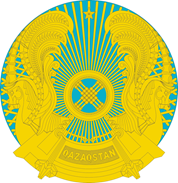 МинистерствоздравоохраненияРеспублики КазахстанГЛАВНЫЙ ГОСУДАРСТВЕННЫЙ САНИТАРНЫЙ ВРАЧ№Объекты/отраслиКрасная зонаЖелтая зонаЗеленая зонаОбъекты общественного питания (в помещении) по типу ресторана, кафе и кофейни *разрешение работы с 7.00 до 02.00 часов при заполняемости до 50% , не более до 50 местразрешение работы с 7.00 до 02.00 часов при заполняемости до 50%, не более 50 местразрешение работы с 7.00 до 02.00 часов при заполняемости до 50%, не более 50 местЛетние площадки разрешение работы с 7.00 до 02.00 часов при заполняемости до 50% , не более до 50 местразрешение работы с 7.00 до 02.00 часов разрешение работы с 7.00 до 02.00 часов Фуд-кортыразрешение работы с 10.00 до 20.00 часов при заполняемости до 20%, но не более 30 местразрешение работы с 10.00 до 20.00 часов при заполняемости до 20%, но не более 30 местразрешение работы с 10.00 до 00.00 часов при заполняемости до 20%, но не более 30 местБанкетные залыразрешение работы с 7.00 до 02.00 часов при заполняемости не более 30%, обеспечении площади не менее 4-х кв.м. на одного человека, но не более 30 человекразрешение работы с 7.00 до 02.00 часов при заполняемости не более 50%, обеспечении площади не менее 4-х кв.м. на одного человека, но не более 50 человекразрешение работы с 7.00 до 02.00 часов при заполняемости не более 50%, обеспечении площади не менее 4-х кв.м. на одного человека, но не более 50 человекСауны +++СПА-центры+ ++Бассейны+++Спорткомплексы, спортивно- оздоровительные центры и фитнес-центры, йога-центры+ ++ Объекты культуры (репетиция)до 30 человек, а также вакцинированные двумя компонентами лицадо 50 человек, а также вакцинированные двумя компонентами лицадо 100 человек, а также вакцинированные двумя компонентами лица Театры, кинотеатры, концертные залы, филармонии*заполняемость не более 30%заполняемость не более 40%заполняемость не более 50%Межобластные нерегулярные (туристические) перевозки при заполняемости не более 75%, но не более 15 человекпри заполняемости не более 75%, но не более 25 человек+Городские нерегулярные (туристические) перевозкипри заполняемости не более 75%, но не более 15 человекпри заполняемости не более 75%, но не более 25 человек+Бильярдныепри заполняемости не более 30%, с режимом работы с 12.00 до 00.00 часовпри заполняемости не более 50%, с режимом работы с 12.00 до 00.00 часовзаполняемость не более 50%Компьютерные клубы, включая PlayStation клубыпри заполняемости не более 30%, с режимом работы с 12.00 до 00.00 часов.Допускаются только лица, достигшие 16 лет и старшепри заполняемости не более 50%,  с режимом работы с 12.00 до 00.00 часов.Допускаются только лица, достигшие 16 лет и старшезаполняемость не более 50%Боулингпри заполняемости не более 30%, с режимом работы с 12.00 до 00.00 часовпри заполняемости не более 50%, с режимом работы с 12.00 до 00.00 часовзаполняемость не более 50%сКараоке разрешение работы с 7.00 до 02.00 часов при заполняемости не более 50 %, но не более 30 человекразрешение работы с 7.00 до 02.00 часов при заполняемости не более 50 %, но не более 50 человекразрешение работы с 7.00 до 02.00 часов при заполняемости не более 50 %, но не более 50 человекОкеанариумРазрешить групповые экскурсии (не более 15 человек)Разрешить групповые экскурсии (не более 15 человек)Разрешить групповые экскурсии (не более 15 человек)Выставкизаполняемость не более 70%, при обеспечении площади не менее 6 кв.м. на одного человека, но не более 150 посетителей единовременнозаполняемость не более 70%, при обеспечении площади не менее 6 кв.м. на одного человека, но не более 200 посетителей единовременнозаполняемость не более 70%, при обеспечении площади не менее 6 кв.м. на одного человека, но не более 250 посетителей единовременноМарафоны (на открытом воздухе)не более 30 человекне более 50 человекне более 100 человекСпортивные мероприятия со зрителямипри заполняемости не более 20% при заполняемости не более 30% при заполняемости не более 50%Добровольные участники (ВУЗы, киноиндустрия, Банки, организации, офисы и другие)Без льготБез льготБез льгот